St. John United Church of Christ“In Christ We Live, Celebrate, & Serve”Web-stjohnuccgranitecity.comFollow us on Facebook:  Search St. John UCC Granite CityFollow us on Instagram:  @stjohnucc2901gcSubscribe to our YouTube Channel:  gcstjohnuccLarge print bulletins are available from the Ushers.Bold italic denotes congregation reads or sings.*Denotes all who are able, please stand.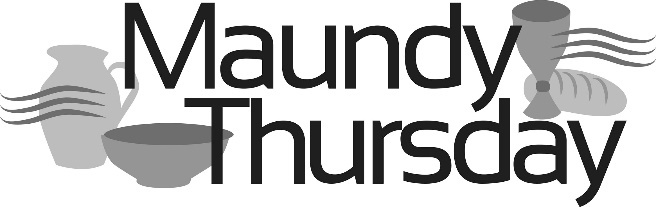 PRE-SERVICE MUSIC WELCOME AND ANNOUNCEMENTSBELLS CALLING TO WORSHIPPRELUDE AND CENTERING OUR HEARTS ON WORSHIP                                The March to Calvary		  Maunder              HEBREW SCRIPTURE READING       Exodus 12:1-14      pg. 56*HYMN       “An Upper Room with Evening Lamps”         #274CALL TO WORSHIP & PSALTER READING                 Psalm 51                 	We come this night to lament of our sins,	For we all fall short of the glory of God.	We come this night to lament the sins of the world, 	For nowhere on earth, or in history, does righteousness and justice rule.	Yet we come this night to find hope in our lives,	For God has not forgotten us and again creates new life.-2-We come this night to remember and renew the tradition passed from generation to generation,		For the psalmist still speaks through our hearts.Have mercy on me, O God, according to your steadfast love; according to your abundant mercy blot out my transgressions.		Wash me thoroughly from my iniquity, 		and cleanse me from my sin.  		For I know my transgressions, 		and my sin is ever before me.	Against you, you alone, have I sinned, 	and done what is evil in your sight, 	so that you are justified in your sentence 	and blameless when you pass judgment.		You desire truth in the inward being; 		Therefore, teach me wisdom in my secret heart.	Purge me with hyssop, and I shall be clean; 	wash me, and I shall be whiter than snow. 		Let me hear joy and gladness; 		let the bones that you have crushed rejoice.  		Hide your face from my sins, 		and blot out all my iniquities.	Create in me a clean heart, O God, 	and put a new and right spirit within me.		Do not cast me away from your presence, 		and do not take your holy spirit from me.                  	Restore to me the joy of your salvation, 	and sustain in me a willing spirit.		Then I will teach transgressors your ways, 		and sinners will return to you.O Lord, open my lips, and my mouth will declare your praise.  For you have no delight in sacrifice; if I were to give a burnt offering, you would not be pleased.		The sacrifice acceptable to God is a broken 	spirit; 		a broken and contrite heart, O God, 		you will not despise.                	GOSPEL READING AND INVITATION TO REFLECTION                                          John 13:1-17                             pg. 101-3-SACRAMENT OF HOLY COMMUNIONTHE OFFERING OF OUR GIFTS OFFERTORY           Our Lord Is Crucified		      Lorenz*HYMN                        “I Then Shall Live”                           #372*PRAYER OF DEDICATION                              	Loving God, we remember Jesus’ words:  “I give you a new commandment, that you love one another.  Just as I have loved you, you also should love one another.”  Now we do more than remember; we follow through with our offerings.  May our generous gifts from the heart give life to the children of Kindercottage, and to each of us, as we dedicate ourselves to faithful discipleship.  Amen.ANTHEM	               And No Bird Sang               Chancel ChoirINVITATION AND COMMUNION PRAYERBREAKING BREAD AND POURING THE CUPPARTAKINGFamily, Baptism Sponsors & Prayer Partners of Baylee	Fischer and Conyr Fischer invited to the Table   	Family, Baptism Sponsors & Prayer Partners of Eleanor		Reynolds and Allison Reynolds invited to the Table Congregation served in pews after Confirmands partake Altar Communion by intinction for those who come forward	while the trays are being passed to the congregation.(The United Church of Christ practices “Open Communion.” All confessing Christians are welcome to partake from the Table of the Lord.  Please open each element when invited so we may partake together.)PRAYER OF THANKSGIVING*HYMN              “Beneath the Cross of Jesus”                  #255I Will Sing of My RedeemerMonologues Written by Susan A.J. Lyttek-4-INTRODUCTION                                                          Karla FrostJAMES, JESUS’ BROTHER                                       Greg YoungWere You ThereSOLDIER                                                                 Connie AhlersWhen I Survey the Wondrous CrossTHIEF                                                                  George CochranJust As I AmOLDER CHILD                                                       Baylee FischerAt the CrossOLDER WOMAN                                                      Karen GainesI Love to Tell the StoryCLOSING WORDS                                                       Karla FrostMOMENT OF SILENCE IN NEAR DARKNESSTHE LIGHT OF HOPE RISES*LEAVING IN SILENCE 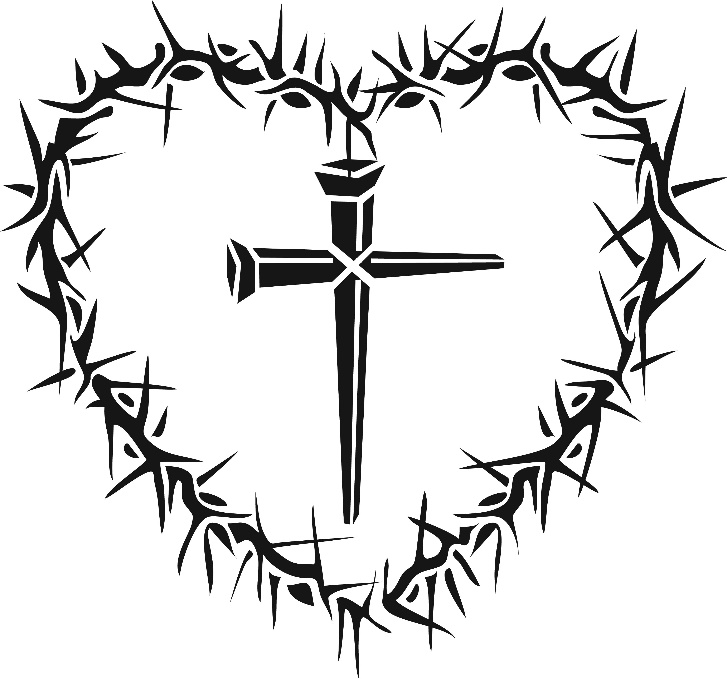 -5-We thank Dr. Almeda Lahr-Well for serving as guest organist and director tonight.We thank Baylee Fischer for serving as acolyte.We thank Karen Gaines for serving as liturgist and for coordinating the closing monologues. We thank Dan Comer for recording the Lenten Monologues’ music. We thank the participants in the Lenten Monologues:  Greg Young, Connie Ahlers, George Cochran, Baylee Fischer, and Karen Gaines.In the spirit of dramatic reverence, please do not applaud music or readings.  Our sanctuary will be open for personal prayer and reflection from 1:00-3:00 p.m. tomorrow, Good Friday.The Lenten Offering Envelopes and tonight’s Maundy Thursday offering will be given to Kindercottage.Sunday’s special Easter envelope and regular offering envelope gifts have been designated for our General Fund and the support of our ministries.As we leave in silence tonight, may we listen for the Spirit directing us to someone in need of special blessing.  Please invite and bring them to worship with you so they may experience the new life of Easter morning.9:30 a.m.	Worship with CommunionSunday School children gather in front pews on Pulpit side10:30 a.m.	Fellowship Hour sponsored by CouncilVisitation for Leonard Schaefer will be held at Irwin Chapel on Friday, April 7, 2023, from 4:00 p.m. until 8:00 p.m. Visitation will continue at St. John UCC on Saturday, April 8, 2023, from 10:00 a.m. until time of funeral service at 10:30 a.m. -6-CALL FOR INFORMATIONBell Choir – Talk to Kathy Morris, 618-210-6095Cemetery – Talk to Kathy Montgomery, 618-876-5811Chancel Choir – Talk to John Nitchman, President, 618-288-5297Council –   Talk to Kiki Cochran, President, 618-797-2511 or Donna Brandes, Vice President, 618-802-1072Evening Guild – Talk to Christie Roth, 618-931-6194Financial Reports – Talk to Mike Seibold, Treasurer, 618-792-4301 Angela Potter, 618-877-6060 church officeHeavenly Stars – Talk to Betty Meszaros, 618-451-1968Karen Gaines, 618-288-0845Herald – Talk to Angela Potter 618-877-6060 church officeHilltoppers – Talk to Dee Roethemeyer, 618-876-6860Historian – Talk to Sandy Dawson, 618-931-3467Men’s Brotherhood – Talk to Chuck Hasse, 618-876-0936,Dave Douglas, 618-452-3336Quilters – Talk to Sandy Dawson 618-931-3467 Doris Peterson 618-877-1606Sausage Dinner – Talk to Donna Brandes, 618-802-1072Nancy Jacobs, 618-931-0673Scrip Orders – Talk to Melissa Lane, 314-575-7627 or Betty Meszaros 618-451-1968Sunday School – Talk to Donna Brandes, 618-802-1072Youth Fellowship – Talk to Sharon O’Toole, 314-420-1548Try our QR code! This little square will take you directly to our secure MyVanco website where you can contribute to any of our various funds. Just follow three simple steps: 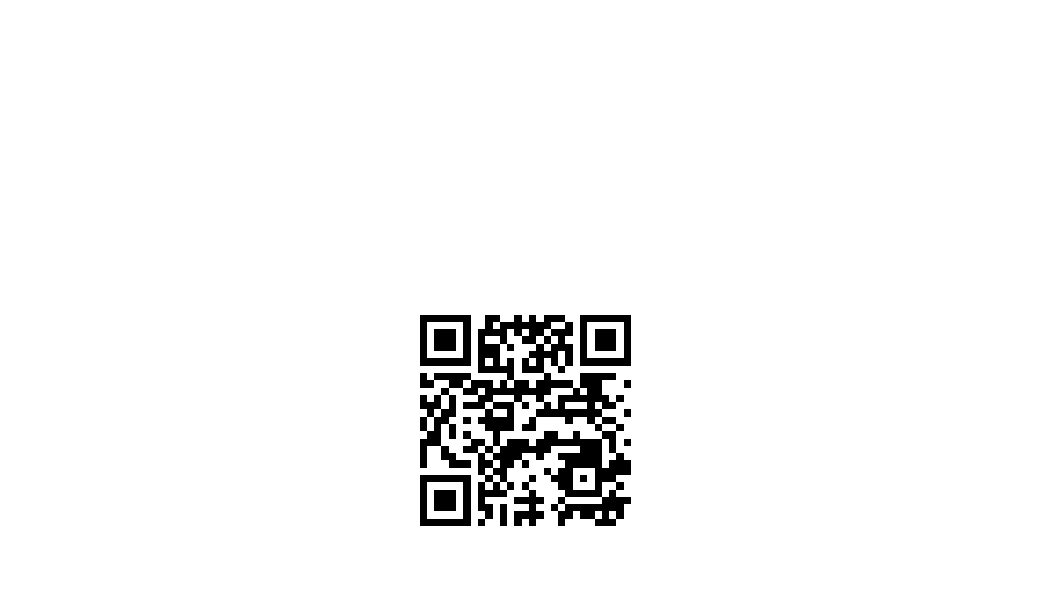 Open your smart phone’s camera appAim the camera at the black and white square below and a link will appear on your screen. Click the link and you’ll be directed to our donations website. From there, you can select a fund to which you’d like to make a contribution. Thank you!“An Upper Room with Evening Lamps”Words: Timothy Dudley-Smith. Music: William H. Monk. Words & Music © 1988 Hope Publishing Company. Reprinted by permission, CCLI License #1334401. An upper room with evening lamps ashine, The twelve disciples, and the table spread; Now in our turn Christ bids us pour the wine, And in remembrance bless and break the bread. We see by faith upon the cross displayedHis body broken and his blood outpoured; In that dread robe of majesty arrayedWe gaze in worship on the dying Lord. Dead for our sins, yet reigning now above, Still to our hearts we find his presence given; Take for ourselves the pledges of his love, Foretaste and token of that feast in heaven. So send us out, to love and serve and praise, Filled with his Spirit, as the Master said: Love, joy and peace the wine of all our days, Christ and his life our true and living bread. “I Then Shall Live”Words: Gloria Gaither. Music: Jean Sibelius; arr. Hymnal 1933. Words © 1981 Gaither Music Company (Admin. Gaither Copyright Mgmt.) Music Arr. © 1933, Ren. 1961 Presbyterian Board of Education (Admin. Westminster John Knox Press). Reprinted by permission, CCLI License #1334401. I then shall live as one who’s been forgiven; I’ll walk with joy to know my debts are paid. I know my name is clear before my Father; I am his child, and I am not afraid. So greatly pardoned, I’ll forgive another; The law of love I gladly will obey. I then shall live as one who’s learned compassion; I’ve been so loved that I’ll risk loving, too. I know how fear builds walls instead of bridges; I dare to see another’s point of view. And when relationships demand commitment, Then I’ll be there to care and follow through. Your kingdom come around and through and in me, Your power and glory, let them shine through me; Your hallowed name, oh, may I bear with honor, And may your living kingdom come in me. The Bread of Life, oh, may I share with honor, And may your feed a hungry world through me. “Beneath the Cross of Jesus”Beneath the cross of JesusI gladly take my stand --The shadow of a mighty RockWithin a weary land, A home within the wilderness, A rest upon the way, From the burning of the noontide heat, And the burden of the day. Upon that cross of Jesus my eye at times can seeThe very dying form of OneWho suffered there for me; And from my smitten heart with tearsTwo wonders I confess --The wonders of redeeming loveAnd my unworthiness. I take, O cross, your shadowFor my abiding place; I ask no other sunshine than The sunshine of his face, Content to let the world go by, To know no gain nor loss, My sinful self my only shame, My glory all the cross. April 6, 2023                     Maundy Thursday (A)Rev. Karla Frost, PastorAlmeda Lahr-Well, Guest Organist  9:30 Zoom & In-Person Worship9:30 Sunday School for Children2901 Nameoki RoadGranite City, IL 62040E-stjohnucc2901gc@yahoo.com                          (618) 877-6060